TO BE RETURNED TO: 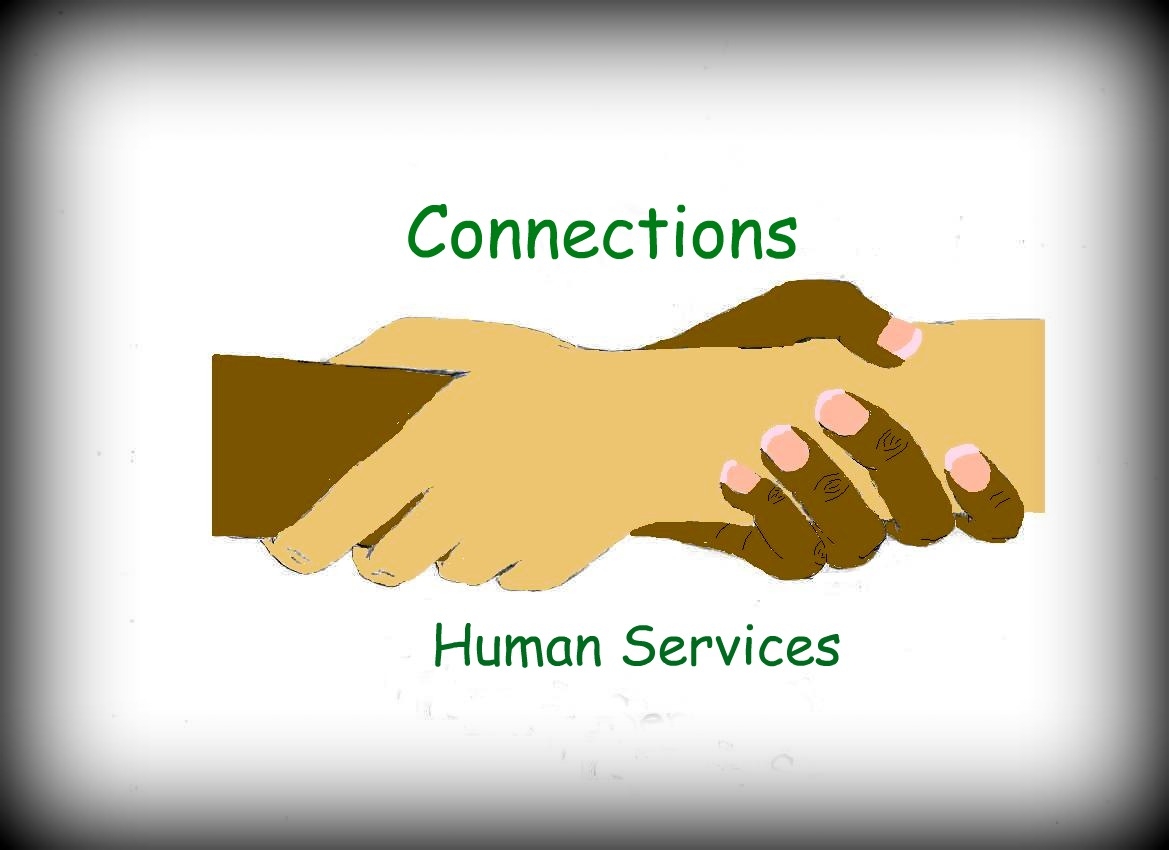 Connections Human Services 852.S. Hooper St. Suite 6Caro Mi 48723 Phone 989 672 1268Fax 989 672 1278EMAIL CONNECTIONSHUMANSERVICES@GMAIL.COMREFERRAL FOR PROFESSIONAL GUARDIANSHIP SERVICESPlease supply as much information as you have available.  Completion of this form does not guarantee acceptance into the guardianship program.  Acceptance into the guardianship program is based on whether the guardianship program is appropriate for the individual and whether there is capacity in our program to address the needs of additional clients.  CHS 2/12/2018 REFERRING SOURCE CONTACT INFORMATION REFERRING SOURCE CONTACT INFORMATION REFERRING SOURCE CONTACT INFORMATION REFERRING SOURCE CONTACT INFORMATION REFERRING SOURCE CONTACT INFORMATION REFERRING SOURCE CONTACT INFORMATION REFERRING SOURCE CONTACT INFORMATION REFERRING SOURCE CONTACT INFORMATION REFERRING SOURCE CONTACT INFORMATION REFERRING SOURCE CONTACT INFORMATION REFERRING SOURCE CONTACT INFORMATION REFERRING SOURCE CONTACT INFORMATION REFERRING SOURCE CONTACT INFORMATION REFERRING SOURCE CONTACT INFORMATION REFERRING SOURCE CONTACT INFORMATION REFERRING SOURCE CONTACT INFORMATION REFERRING SOURCE CONTACT INFORMATIONName:Name:Name:Name:Name:Name:Name:Name:Date Submitted:Date Submitted:Date Submitted:Date Submitted:Date Submitted:Date Submitted:Date Submitted:Date Submitted:Date Submitted:Agency:Agency:Agency:Agency:Agency:Agency:Agency:Agency:E-mail:E-mail:E-mail:E-mail:E-mail:E-mail:E-mail:E-mail:E-mail:Telephone:Telephone:Telephone:Telephone:Telephone:Telephone:Telephone:Telephone:Fax:Fax:Fax:Fax:Fax:Fax:Fax:Fax:Fax:Relationship to proposed ward:Relationship to proposed ward:Relationship to proposed ward:Relationship to proposed ward:Relationship to proposed ward:Relationship to proposed ward:Relationship to proposed ward:Relationship to proposed ward:Relationship to proposed ward:Relationship to proposed ward:Relationship to proposed ward:Relationship to proposed ward:Relationship to proposed ward:Relationship to proposed ward:Relationship to proposed ward:Relationship to proposed ward:Relationship to proposed ward:Referral being made for (please check all that apply):   Representative Payee ServicesGuardian                              Conservator          Developmentally DisabledReferral being made for (please check all that apply):   Representative Payee ServicesGuardian                              Conservator          Developmentally DisabledReferral being made for (please check all that apply):   Representative Payee ServicesGuardian                              Conservator          Developmentally DisabledReferral being made for (please check all that apply):   Representative Payee ServicesGuardian                              Conservator          Developmentally DisabledReferral being made for (please check all that apply):   Representative Payee ServicesGuardian                              Conservator          Developmentally DisabledReferral being made for (please check all that apply):   Representative Payee ServicesGuardian                              Conservator          Developmentally DisabledReferral being made for (please check all that apply):   Representative Payee ServicesGuardian                              Conservator          Developmentally DisabledReferral being made for (please check all that apply):   Representative Payee ServicesGuardian                              Conservator          Developmentally DisabledReferral being made for (please check all that apply):   Representative Payee ServicesGuardian                              Conservator          Developmentally DisabledReferral being made for (please check all that apply):   Representative Payee ServicesGuardian                              Conservator          Developmentally DisabledReferral being made for (please check all that apply):   Representative Payee ServicesGuardian                              Conservator          Developmentally DisabledReferral being made for (please check all that apply):   Representative Payee ServicesGuardian                              Conservator          Developmentally DisabledReferral being made for (please check all that apply):   Representative Payee ServicesGuardian                              Conservator          Developmentally DisabledReferral being made for (please check all that apply):   Representative Payee ServicesGuardian                              Conservator          Developmentally DisabledReferral being made for (please check all that apply):   Representative Payee ServicesGuardian                              Conservator          Developmentally DisabledReferral being made for (please check all that apply):   Representative Payee ServicesGuardian                              Conservator          Developmentally DisabledReferral being made for (please check all that apply):   Representative Payee ServicesGuardian                              Conservator          Developmentally DisabledHow did you hear about our services?How did you hear about our services?How did you hear about our services?How did you hear about our services?How did you hear about our services?How did you hear about our services?How did you hear about our services?How did you hear about our services?How did you hear about our services?How did you hear about our services?How did you hear about our services?How did you hear about our services?How did you hear about our services?How did you hear about our services?How did you hear about our services?How did you hear about our services?How did you hear about our services?GENERAL INFORMATION – PROPOSED WARDGENERAL INFORMATION – PROPOSED WARDGENERAL INFORMATION – PROPOSED WARDGENERAL INFORMATION – PROPOSED WARDGENERAL INFORMATION – PROPOSED WARDGENERAL INFORMATION – PROPOSED WARDGENERAL INFORMATION – PROPOSED WARDGENERAL INFORMATION – PROPOSED WARDGENERAL INFORMATION – PROPOSED WARDGENERAL INFORMATION – PROPOSED WARDGENERAL INFORMATION – PROPOSED WARDGENERAL INFORMATION – PROPOSED WARDGENERAL INFORMATION – PROPOSED WARDGENERAL INFORMATION – PROPOSED WARDGENERAL INFORMATION – PROPOSED WARDGENERAL INFORMATION – PROPOSED WARDGENERAL INFORMATION – PROPOSED WARDName (last, first, middle):Name (last, first, middle):Name (last, first, middle):Name (last, first, middle):Name (last, first, middle):Name (last, first, middle):Name (last, first, middle):Name (last, first, middle):Name (last, first, middle):Name (last, first, middle):Name (last, first, middle):Name (last, first, middle):Name (last, first, middle):Name (last, first, middle):Name (last, first, middle):Name (last, first, middle):Name (last, first, middle):Other names used:Other names used:Other names used:Other names used:Other names used:Other names used:Other names used:Other names used:Other names used:Other names used:Other names used:Other names used:Other names used:Other names used:Other names used:Other names used:Other names used:Date of Birth:Date of Birth:Date of Birth:Date of Birth:Date of Birth:Age:Age:Age:Social Security #Social Security #Social Security #Social Security #Social Security #Social Security #Social Security #Social Security #Social Security #Gender Identity:  Male    Female    UnknownGender Identity:  Male    Female    UnknownGender Identity:  Male    Female    UnknownGender Identity:  Male    Female    UnknownGender Identity:  Male    Female    UnknownGender Identity:  Male    Female    UnknownGender Identity:  Male    Female    UnknownGender Identity:  Male    Female    UnknownGender Identity:  Male    Female    UnknownLanguage:Language:Language:Language:Language:Language:Language:Language:Religion:Religion:Religion:Religion:Religion:Religion:Religion:Religion:Preferred Church:Preferred Church:Preferred Church:Preferred Church:Preferred Church:Preferred Church:Preferred Church:Preferred Church:Preferred Church:Father’s Name:Father’s Name:Father’s Name:Father’s Name:Father’s Name:Father’s Name:Father’s Name:Father’s Name:Mother’s Name:Mother’s Name:Mother’s Name:Mother’s Name:Mother’s Name:Mother’s Name:Mother’s Name:Mother’s Name:Mother’s Name:Place of Birth:Place of Birth:Place of Birth:Place of Birth:Place of Birth:Place of Birth:Place of Birth:Place of Birth:Veteran:   Yes      No    UnknownVeteran:   Yes      No    UnknownVeteran:   Yes      No    UnknownVeteran:   Yes      No    UnknownVeteran:   Yes      No    UnknownVeteran:   Yes      No    UnknownVeteran:   Yes      No    UnknownVeteran:   Yes      No    UnknownVeteran:   Yes      No    UnknownBranch of Service:Branch of Service:Branch of Service:Branch of Service:Branch of Service:Branch of Service:Branch of Service:Branch of Service:VA #VA #VA #VA #VA #VA #VA #VA #VA #Marital Status: Single/Never married     Married     Divorced     Widowed     SeparatedUnknownMarital Status: Single/Never married     Married     Divorced     Widowed     SeparatedUnknownMarital Status: Single/Never married     Married     Divorced     Widowed     SeparatedUnknownMarital Status: Single/Never married     Married     Divorced     Widowed     SeparatedUnknownMarital Status: Single/Never married     Married     Divorced     Widowed     SeparatedUnknownMarital Status: Single/Never married     Married     Divorced     Widowed     SeparatedUnknownMarital Status: Single/Never married     Married     Divorced     Widowed     SeparatedUnknownMarital Status: Single/Never married     Married     Divorced     Widowed     SeparatedUnknownMarital Status: Single/Never married     Married     Divorced     Widowed     SeparatedUnknownMarital Status: Single/Never married     Married     Divorced     Widowed     SeparatedUnknownMarital Status: Single/Never married     Married     Divorced     Widowed     SeparatedUnknownMarital Status: Single/Never married     Married     Divorced     Widowed     SeparatedUnknownMarital Status: Single/Never married     Married     Divorced     Widowed     SeparatedUnknownMarital Status: Single/Never married     Married     Divorced     Widowed     SeparatedUnknownMarital Status: Single/Never married     Married     Divorced     Widowed     SeparatedUnknownMarital Status: Single/Never married     Married     Divorced     Widowed     SeparatedUnknownMarital Status: Single/Never married     Married     Divorced     Widowed     SeparatedUnknownIf divorced - spouse name, date and place of divorce:If divorced - spouse name, date and place of divorce:If divorced - spouse name, date and place of divorce:If divorced - spouse name, date and place of divorce:If divorced - spouse name, date and place of divorce:If divorced - spouse name, date and place of divorce:If divorced - spouse name, date and place of divorce:If divorced - spouse name, date and place of divorce:If divorced - spouse name, date and place of divorce:If divorced - spouse name, date and place of divorce:If divorced - spouse name, date and place of divorce:If divorced - spouse name, date and place of divorce:If divorced - spouse name, date and place of divorce:If divorced - spouse name, date and place of divorce:If divorced - spouse name, date and place of divorce:If divorced - spouse name, date and place of divorce:If divorced - spouse name, date and place of divorce:If widowed - spouse name, date and place of death:If widowed - spouse name, date and place of death:If widowed - spouse name, date and place of death:If widowed - spouse name, date and place of death:If widowed - spouse name, date and place of death:If widowed - spouse name, date and place of death:If widowed - spouse name, date and place of death:If widowed - spouse name, date and place of death:If widowed - spouse name, date and place of death:If widowed - spouse name, date and place of death:If widowed - spouse name, date and place of death:If widowed - spouse name, date and place of death:If widowed - spouse name, date and place of death:If widowed - spouse name, date and place of death:If widowed - spouse name, date and place of death:If widowed - spouse name, date and place of death:If widowed - spouse name, date and place of death: CURRENT LIVING SITUATION – PROPOSED WARD CURRENT LIVING SITUATION – PROPOSED WARD CURRENT LIVING SITUATION – PROPOSED WARD CURRENT LIVING SITUATION – PROPOSED WARD CURRENT LIVING SITUATION – PROPOSED WARD CURRENT LIVING SITUATION – PROPOSED WARD CURRENT LIVING SITUATION – PROPOSED WARD CURRENT LIVING SITUATION – PROPOSED WARD CURRENT LIVING SITUATION – PROPOSED WARD CURRENT LIVING SITUATION – PROPOSED WARD CURRENT LIVING SITUATION – PROPOSED WARD CURRENT LIVING SITUATION – PROPOSED WARD CURRENT LIVING SITUATION – PROPOSED WARD CURRENT LIVING SITUATION – PROPOSED WARD CURRENT LIVING SITUATION – PROPOSED WARD CURRENT LIVING SITUATION – PROPOSED WARD CURRENT LIVING SITUATION – PROPOSED WARDDoes proposed ward currently live alone?     Yes      NoDoes proposed ward currently live alone?     Yes      NoDoes proposed ward currently live alone?     Yes      NoDoes proposed ward currently live alone?     Yes      NoDoes proposed ward currently live alone?     Yes      NoDoes proposed ward currently live alone?     Yes      NoDoes proposed ward currently live alone?     Yes      NoDoes proposed ward currently live alone?     Yes      NoDoes proposed ward currently live alone?     Yes      NoDoes proposed ward currently live alone?     Yes      NoDoes proposed ward currently live alone?     Yes      NoDoes proposed ward currently live alone?     Yes      NoDoes proposed ward currently live alone?     Yes      NoDoes proposed ward currently live alone?     Yes      NoDoes proposed ward currently live alone?     Yes      NoDoes proposed ward currently live alone?     Yes      NoDoes proposed ward currently live alone?     Yes      NoHome address:Home address:Home address:Home address:Home address:Home address:Home address:Home address:Home address:Home address:Home address:Home address:Home address:Home address:Home address:Home address:Home address:Current location of proposed ward, if different than home address:Current location of proposed ward, if different than home address:Current location of proposed ward, if different than home address:Current location of proposed ward, if different than home address:Current location of proposed ward, if different than home address:Current location of proposed ward, if different than home address:Current location of proposed ward, if different than home address:Current location of proposed ward, if different than home address:Current location of proposed ward, if different than home address:Current location of proposed ward, if different than home address:Current location of proposed ward, if different than home address:Current location of proposed ward, if different than home address:Current location of proposed ward, if different than home address:Current location of proposed ward, if different than home address:Current location of proposed ward, if different than home address:Current location of proposed ward, if different than home address:Current location of proposed ward, if different than home address:Date admitted to current facility:Date admitted to current facility:Date admitted to current facility:Date admitted to current facility:Date admitted to current facility:Date admitted to current facility:Date admitted to current facility:Date admitted to current facility:Date admitted to current facility:Date admitted to current facility:Date admitted to current facility:Date admitted to current facility:Date admitted to current facility:Date admitted to current facility:Date admitted to current facility:Date admitted to current facility:Date admitted to current facility:Date(s) of previous admissions to current facility:Date(s) of previous admissions to current facility:Date(s) of previous admissions to current facility:Date(s) of previous admissions to current facility:Date(s) of previous admissions to current facility:Date(s) of previous admissions to current facility:Date(s) of previous admissions to current facility:Date(s) of previous admissions to current facility:Date(s) of previous admissions to current facility:Date(s) of previous admissions to current facility:Date(s) of previous admissions to current facility:Date(s) of previous admissions to current facility:Date(s) of previous admissions to current facility:Date(s) of previous admissions to current facility:Date(s) of previous admissions to current facility:Date(s) of previous admissions to current facility:Date(s) of previous admissions to current facility:Discharge Plan:  Skilled Nursing    Residential Care Facility    Independent Living/Home       Other: Discharge Plan:  Skilled Nursing    Residential Care Facility    Independent Living/Home       Other: Discharge Plan:  Skilled Nursing    Residential Care Facility    Independent Living/Home       Other: Discharge Plan:  Skilled Nursing    Residential Care Facility    Independent Living/Home       Other: Discharge Plan:  Skilled Nursing    Residential Care Facility    Independent Living/Home       Other: Discharge Plan:  Skilled Nursing    Residential Care Facility    Independent Living/Home       Other: Discharge Plan:  Skilled Nursing    Residential Care Facility    Independent Living/Home       Other: Discharge Plan:  Skilled Nursing    Residential Care Facility    Independent Living/Home       Other: Discharge Plan:  Skilled Nursing    Residential Care Facility    Independent Living/Home       Other: Discharge Plan:  Skilled Nursing    Residential Care Facility    Independent Living/Home       Other: Discharge Plan:  Skilled Nursing    Residential Care Facility    Independent Living/Home       Other: Discharge Plan:  Skilled Nursing    Residential Care Facility    Independent Living/Home       Other: Discharge Plan:  Skilled Nursing    Residential Care Facility    Independent Living/Home       Other: Discharge Plan:  Skilled Nursing    Residential Care Facility    Independent Living/Home       Other: Discharge Plan:  Skilled Nursing    Residential Care Facility    Independent Living/Home       Other: Discharge Plan:  Skilled Nursing    Residential Care Facility    Independent Living/Home       Other: Discharge Plan:  Skilled Nursing    Residential Care Facility    Independent Living/Home       Other: Facilities where referrals have been made:Facilities where referrals have been made:Facilities where referrals have been made:Facilities where referrals have been made:Facilities where referrals have been made:Facilities where referrals have been made:Facilities where referrals have been made:Facilities where referrals have been made:Facilities where referrals have been made:Facilities where referrals have been made:Facilities where referrals have been made:Facilities where referrals have been made:Facilities where referrals have been made:Facilities where referrals have been made:Facilities where referrals have been made:Facilities where referrals have been made:Facilities where referrals have been made:Anticipated discharge date:Anticipated discharge date:Anticipated discharge date:Anticipated discharge date:Anticipated discharge date:Anticipated discharge date:Anticipated discharge date:Anticipated discharge date:Anticipated discharge date:Anticipated discharge date:Anticipated discharge date:Anticipated discharge date:Anticipated discharge date:Anticipated discharge date:Anticipated discharge date:Anticipated discharge date:Anticipated discharge date:LEGAL STATUS OF PROPOSED WARDLEGAL STATUS OF PROPOSED WARDLEGAL STATUS OF PROPOSED WARDLEGAL STATUS OF PROPOSED WARDLEGAL STATUS OF PROPOSED WARDLEGAL STATUS OF PROPOSED WARDLEGAL STATUS OF PROPOSED WARDLEGAL STATUS OF PROPOSED WARDLEGAL STATUS OF PROPOSED WARDLEGAL STATUS OF PROPOSED WARDLEGAL STATUS OF PROPOSED WARDLEGAL STATUS OF PROPOSED WARDLEGAL STATUS OF PROPOSED WARDLEGAL STATUS OF PROPOSED WARDLEGAL STATUS OF PROPOSED WARDLEGAL STATUS OF PROPOSED WARDLEGAL STATUS OF PROPOSED WARDDoes any person or institution currently have legal guardianship, power of attorney, custody and/or control of proposed ward?  Yes     NoIf yes, who and status:Does any person or institution currently have legal guardianship, power of attorney, custody and/or control of proposed ward?  Yes     NoIf yes, who and status:Does any person or institution currently have legal guardianship, power of attorney, custody and/or control of proposed ward?  Yes     NoIf yes, who and status:Does any person or institution currently have legal guardianship, power of attorney, custody and/or control of proposed ward?  Yes     NoIf yes, who and status:Does any person or institution currently have legal guardianship, power of attorney, custody and/or control of proposed ward?  Yes     NoIf yes, who and status:Does any person or institution currently have legal guardianship, power of attorney, custody and/or control of proposed ward?  Yes     NoIf yes, who and status:Does any person or institution currently have legal guardianship, power of attorney, custody and/or control of proposed ward?  Yes     NoIf yes, who and status:Does any person or institution currently have legal guardianship, power of attorney, custody and/or control of proposed ward?  Yes     NoIf yes, who and status:Does any person or institution currently have legal guardianship, power of attorney, custody and/or control of proposed ward?  Yes     NoIf yes, who and status:Does any person or institution currently have legal guardianship, power of attorney, custody and/or control of proposed ward?  Yes     NoIf yes, who and status:Does any person or institution currently have legal guardianship, power of attorney, custody and/or control of proposed ward?  Yes     NoIf yes, who and status:Does any person or institution currently have legal guardianship, power of attorney, custody and/or control of proposed ward?  Yes     NoIf yes, who and status:Does any person or institution currently have legal guardianship, power of attorney, custody and/or control of proposed ward?  Yes     NoIf yes, who and status:Does any person or institution currently have legal guardianship, power of attorney, custody and/or control of proposed ward?  Yes     NoIf yes, who and status:Does any person or institution currently have legal guardianship, power of attorney, custody and/or control of proposed ward?  Yes     NoIf yes, who and status:Does any person or institution currently have legal guardianship, power of attorney, custody and/or control of proposed ward?  Yes     NoIf yes, who and status:Does any person or institution currently have legal guardianship, power of attorney, custody and/or control of proposed ward?  Yes     NoIf yes, who and status:NEED FOR GUARDIANSHIPNEED FOR GUARDIANSHIPNEED FOR GUARDIANSHIPNEED FOR GUARDIANSHIPNEED FOR GUARDIANSHIPNEED FOR GUARDIANSHIPNEED FOR GUARDIANSHIPNEED FOR GUARDIANSHIPNEED FOR GUARDIANSHIPNEED FOR GUARDIANSHIPNEED FOR GUARDIANSHIPNEED FOR GUARDIANSHIPNEED FOR GUARDIANSHIPNEED FOR GUARDIANSHIPNEED FOR GUARDIANSHIPNEED FOR GUARDIANSHIPNEED FOR GUARDIANSHIPIn what way will a guardianship benefit the proposed ward?  What unmet needs exist that cannot be addressed by another agency or service?In what way will a guardianship benefit the proposed ward?  What unmet needs exist that cannot be addressed by another agency or service?In what way will a guardianship benefit the proposed ward?  What unmet needs exist that cannot be addressed by another agency or service?In what way will a guardianship benefit the proposed ward?  What unmet needs exist that cannot be addressed by another agency or service?In what way will a guardianship benefit the proposed ward?  What unmet needs exist that cannot be addressed by another agency or service?In what way will a guardianship benefit the proposed ward?  What unmet needs exist that cannot be addressed by another agency or service?In what way will a guardianship benefit the proposed ward?  What unmet needs exist that cannot be addressed by another agency or service?In what way will a guardianship benefit the proposed ward?  What unmet needs exist that cannot be addressed by another agency or service?In what way will a guardianship benefit the proposed ward?  What unmet needs exist that cannot be addressed by another agency or service?In what way will a guardianship benefit the proposed ward?  What unmet needs exist that cannot be addressed by another agency or service?In what way will a guardianship benefit the proposed ward?  What unmet needs exist that cannot be addressed by another agency or service?In what way will a guardianship benefit the proposed ward?  What unmet needs exist that cannot be addressed by another agency or service?In what way will a guardianship benefit the proposed ward?  What unmet needs exist that cannot be addressed by another agency or service?In what way will a guardianship benefit the proposed ward?  What unmet needs exist that cannot be addressed by another agency or service?In what way will a guardianship benefit the proposed ward?  What unmet needs exist that cannot be addressed by another agency or service?In what way will a guardianship benefit the proposed ward?  What unmet needs exist that cannot be addressed by another agency or service?In what way will a guardianship benefit the proposed ward?  What unmet needs exist that cannot be addressed by another agency or service?Briefly describe the chronology of recent events that resulted in the need to refer this individual for guardianship:Briefly describe the chronology of recent events that resulted in the need to refer this individual for guardianship:Briefly describe the chronology of recent events that resulted in the need to refer this individual for guardianship:Briefly describe the chronology of recent events that resulted in the need to refer this individual for guardianship:Briefly describe the chronology of recent events that resulted in the need to refer this individual for guardianship:Briefly describe the chronology of recent events that resulted in the need to refer this individual for guardianship:Briefly describe the chronology of recent events that resulted in the need to refer this individual for guardianship:Briefly describe the chronology of recent events that resulted in the need to refer this individual for guardianship:Briefly describe the chronology of recent events that resulted in the need to refer this individual for guardianship:Briefly describe the chronology of recent events that resulted in the need to refer this individual for guardianship:Briefly describe the chronology of recent events that resulted in the need to refer this individual for guardianship:Briefly describe the chronology of recent events that resulted in the need to refer this individual for guardianship:Briefly describe the chronology of recent events that resulted in the need to refer this individual for guardianship:Briefly describe the chronology of recent events that resulted in the need to refer this individual for guardianship:Briefly describe the chronology of recent events that resulted in the need to refer this individual for guardianship:Briefly describe the chronology of recent events that resulted in the need to refer this individual for guardianship:Briefly describe the chronology of recent events that resulted in the need to refer this individual for guardianship:If exploitation, abuse, or neglect is suspected, has a police report been filed?  Yes      NoIf yes, please attach a copy and provide case #:If exploitation, abuse, or neglect is suspected, has a police report been filed?  Yes      NoIf yes, please attach a copy and provide case #:If exploitation, abuse, or neglect is suspected, has a police report been filed?  Yes      NoIf yes, please attach a copy and provide case #:If exploitation, abuse, or neglect is suspected, has a police report been filed?  Yes      NoIf yes, please attach a copy and provide case #:If exploitation, abuse, or neglect is suspected, has a police report been filed?  Yes      NoIf yes, please attach a copy and provide case #:If exploitation, abuse, or neglect is suspected, has a police report been filed?  Yes      NoIf yes, please attach a copy and provide case #:If exploitation, abuse, or neglect is suspected, has a police report been filed?  Yes      NoIf yes, please attach a copy and provide case #:If exploitation, abuse, or neglect is suspected, has a police report been filed?  Yes      NoIf yes, please attach a copy and provide case #:If exploitation, abuse, or neglect is suspected, has a police report been filed?  Yes      NoIf yes, please attach a copy and provide case #:If exploitation, abuse, or neglect is suspected, has a police report been filed?  Yes      NoIf yes, please attach a copy and provide case #:If exploitation, abuse, or neglect is suspected, has a police report been filed?  Yes      NoIf yes, please attach a copy and provide case #:If exploitation, abuse, or neglect is suspected, has a police report been filed?  Yes      NoIf yes, please attach a copy and provide case #:If exploitation, abuse, or neglect is suspected, has a police report been filed?  Yes      NoIf yes, please attach a copy and provide case #:If exploitation, abuse, or neglect is suspected, has a police report been filed?  Yes      NoIf yes, please attach a copy and provide case #:If exploitation, abuse, or neglect is suspected, has a police report been filed?  Yes      NoIf yes, please attach a copy and provide case #:If exploitation, abuse, or neglect is suspected, has a police report been filed?  Yes      NoIf yes, please attach a copy and provide case #:If exploitation, abuse, or neglect is suspected, has a police report been filed?  Yes      NoIf yes, please attach a copy and provide case #:Does proposed ward have a private attorney?  Yes      NoIf yes, please provide name and full contact information:Does proposed ward have a private attorney?  Yes      NoIf yes, please provide name and full contact information:Does proposed ward have a private attorney?  Yes      NoIf yes, please provide name and full contact information:Does proposed ward have a private attorney?  Yes      NoIf yes, please provide name and full contact information:Does proposed ward have a private attorney?  Yes      NoIf yes, please provide name and full contact information:Does proposed ward have a private attorney?  Yes      NoIf yes, please provide name and full contact information:Does proposed ward have a private attorney?  Yes      NoIf yes, please provide name and full contact information:Does proposed ward have a private attorney?  Yes      NoIf yes, please provide name and full contact information:Does proposed ward have a private attorney?  Yes      NoIf yes, please provide name and full contact information:Does proposed ward have a private attorney?  Yes      NoIf yes, please provide name and full contact information:Does proposed ward have a private attorney?  Yes      NoIf yes, please provide name and full contact information:Does proposed ward have a private attorney?  Yes      NoIf yes, please provide name and full contact information:Does proposed ward have a private attorney?  Yes      NoIf yes, please provide name and full contact information:Does proposed ward have a private attorney?  Yes      NoIf yes, please provide name and full contact information:Does proposed ward have a private attorney?  Yes      NoIf yes, please provide name and full contact information:Does proposed ward have a private attorney?  Yes      NoIf yes, please provide name and full contact information:Does proposed ward have a private attorney?  Yes      NoIf yes, please provide name and full contact information: ALTERNATIVES TO GUARDIANSHIP      Guardianship is a last resort.  Please check below alternatives to guardianship that have already been used and include dates of service and outcomes. ALTERNATIVES TO GUARDIANSHIP      Guardianship is a last resort.  Please check below alternatives to guardianship that have already been used and include dates of service and outcomes. ALTERNATIVES TO GUARDIANSHIP      Guardianship is a last resort.  Please check below alternatives to guardianship that have already been used and include dates of service and outcomes. ALTERNATIVES TO GUARDIANSHIP      Guardianship is a last resort.  Please check below alternatives to guardianship that have already been used and include dates of service and outcomes. ALTERNATIVES TO GUARDIANSHIP      Guardianship is a last resort.  Please check below alternatives to guardianship that have already been used and include dates of service and outcomes. ALTERNATIVES TO GUARDIANSHIP      Guardianship is a last resort.  Please check below alternatives to guardianship that have already been used and include dates of service and outcomes. ALTERNATIVES TO GUARDIANSHIP      Guardianship is a last resort.  Please check below alternatives to guardianship that have already been used and include dates of service and outcomes. ALTERNATIVES TO GUARDIANSHIP      Guardianship is a last resort.  Please check below alternatives to guardianship that have already been used and include dates of service and outcomes. ALTERNATIVES TO GUARDIANSHIP      Guardianship is a last resort.  Please check below alternatives to guardianship that have already been used and include dates of service and outcomes. ALTERNATIVES TO GUARDIANSHIP      Guardianship is a last resort.  Please check below alternatives to guardianship that have already been used and include dates of service and outcomes. ALTERNATIVES TO GUARDIANSHIP      Guardianship is a last resort.  Please check below alternatives to guardianship that have already been used and include dates of service and outcomes. ALTERNATIVES TO GUARDIANSHIP      Guardianship is a last resort.  Please check below alternatives to guardianship that have already been used and include dates of service and outcomes. ALTERNATIVES TO GUARDIANSHIP      Guardianship is a last resort.  Please check below alternatives to guardianship that have already been used and include dates of service and outcomes. ALTERNATIVES TO GUARDIANSHIP      Guardianship is a last resort.  Please check below alternatives to guardianship that have already been used and include dates of service and outcomes. ALTERNATIVES TO GUARDIANSHIP      Guardianship is a last resort.  Please check below alternatives to guardianship that have already been used and include dates of service and outcomes. ALTERNATIVES TO GUARDIANSHIP      Guardianship is a last resort.  Please check below alternatives to guardianship that have already been used and include dates of service and outcomes. ALTERNATIVES TO GUARDIANSHIP      Guardianship is a last resort.  Please check below alternatives to guardianship that have already been used and include dates of service and outcomes.Assistance from family and/or friendsAssistance from family and/or friendsAssistance from family and/or friendsAssistance from family and/or friendsAssistance from family and/or friendsAssistance from family and/or friendsAssistance from family and/or friendsAssistance from family and/or friendsAssistance from family and/or friendsAssistance from family and/or friendsAssistance from family and/or friendsAssistance from family and/or friendsAssistance from family and/or friendsAssistance from family and/or friendsAssistance from family and/or friendsAssistance from family and/or friendsCase ManagementCase ManagementCase ManagementCase ManagementCase ManagementCase ManagementCase ManagementCase ManagementCase ManagementCase ManagementCase ManagementCase ManagementCase ManagementCase ManagementCase ManagementCase ManagementDHS ServicesDHS ServicesDHS ServicesDHS ServicesDHS ServicesDHS ServicesDHS ServicesDHS ServicesDHS ServicesDHS ServicesDHS ServicesDHS ServicesDHS ServicesDHS ServicesDHS ServicesDHS ServicesMental Health ServicesMental Health ServicesMental Health ServicesMental Health ServicesMental Health ServicesMental Health ServicesMental Health ServicesMental Health ServicesMental Health ServicesMental Health ServicesMental Health ServicesMental Health ServicesMental Health ServicesMental Health ServicesMental Health ServicesMental Health ServicesDay ProgramDay ProgramDay ProgramDay ProgramDay ProgramDay ProgramDay ProgramDay ProgramDay ProgramDay ProgramDay ProgramDay ProgramDay ProgramDay ProgramDay ProgramDay ProgramHomemaker ServicesHomemaker ServicesHomemaker ServicesHomemaker ServicesHomemaker ServicesHomemaker ServicesHomemaker ServicesHomemaker ServicesHomemaker ServicesHomemaker ServicesHomemaker ServicesHomemaker ServicesHomemaker ServicesHomemaker ServicesHomemaker ServicesHomemaker ServicesMeals on WheelsMeals on WheelsMeals on WheelsMeals on WheelsMeals on WheelsMeals on WheelsMeals on WheelsMeals on WheelsMeals on WheelsMeals on WheelsMeals on WheelsMeals on WheelsMeals on WheelsMeals on WheelsMeals on WheelsMeals on WheelsRepresentative Payee and/or money management servicesRepresentative Payee and/or money management servicesRepresentative Payee and/or money management servicesRepresentative Payee and/or money management servicesRepresentative Payee and/or money management servicesRepresentative Payee and/or money management servicesRepresentative Payee and/or money management servicesRepresentative Payee and/or money management servicesRepresentative Payee and/or money management servicesRepresentative Payee and/or money management servicesRepresentative Payee and/or money management servicesRepresentative Payee and/or money management servicesRepresentative Payee and/or money management servicesRepresentative Payee and/or money management servicesRepresentative Payee and/or money management servicesRepresentative Payee and/or money management servicesSenior ServicesSenior ServicesSenior ServicesSenior ServicesSenior ServicesSenior ServicesSenior ServicesSenior ServicesSenior ServicesSenior ServicesSenior ServicesSenior ServicesSenior ServicesSenior ServicesSenior ServicesSenior ServicesVA ServicesVA ServicesVA ServicesVA ServicesVA ServicesVA ServicesVA ServicesVA ServicesVA ServicesVA ServicesVA ServicesVA ServicesVA ServicesVA ServicesVA ServicesVA ServicesOtherOtherOtherOtherOtherOtherOtherOtherOtherOtherOtherOtherOtherOtherOtherOtherOtherOtherOtherOtherOtherOtherOtherOtherOtherOtherOtherOtherOtherOtherOtherOtherOtherOtherOtherOtherOtherOtherOtherOtherOtherOtherOtherOtherOtherOtherOtherOtherOther agencies or professionals/social workers involved or providing services (include phone number or e-mail for each one listed):Other agencies or professionals/social workers involved or providing services (include phone number or e-mail for each one listed):Other agencies or professionals/social workers involved or providing services (include phone number or e-mail for each one listed):Other agencies or professionals/social workers involved or providing services (include phone number or e-mail for each one listed):Other agencies or professionals/social workers involved or providing services (include phone number or e-mail for each one listed):Other agencies or professionals/social workers involved or providing services (include phone number or e-mail for each one listed):Other agencies or professionals/social workers involved or providing services (include phone number or e-mail for each one listed):Other agencies or professionals/social workers involved or providing services (include phone number or e-mail for each one listed):Other agencies or professionals/social workers involved or providing services (include phone number or e-mail for each one listed):Other agencies or professionals/social workers involved or providing services (include phone number or e-mail for each one listed):Other agencies or professionals/social workers involved or providing services (include phone number or e-mail for each one listed):Other agencies or professionals/social workers involved or providing services (include phone number or e-mail for each one listed):Other agencies or professionals/social workers involved or providing services (include phone number or e-mail for each one listed):Other agencies or professionals/social workers involved or providing services (include phone number or e-mail for each one listed):Other agencies or professionals/social workers involved or providing services (include phone number or e-mail for each one listed):Other agencies or professionals/social workers involved or providing services (include phone number or e-mail for each one listed):Other agencies or professionals/social workers involved or providing services (include phone number or e-mail for each one listed): MEDICAL & MENTAL HEALTH PROVIDERS AND INFORMATION MEDICAL & MENTAL HEALTH PROVIDERS AND INFORMATION MEDICAL & MENTAL HEALTH PROVIDERS AND INFORMATION MEDICAL & MENTAL HEALTH PROVIDERS AND INFORMATION MEDICAL & MENTAL HEALTH PROVIDERS AND INFORMATION MEDICAL & MENTAL HEALTH PROVIDERS AND INFORMATION MEDICAL & MENTAL HEALTH PROVIDERS AND INFORMATION MEDICAL & MENTAL HEALTH PROVIDERS AND INFORMATION MEDICAL & MENTAL HEALTH PROVIDERS AND INFORMATION MEDICAL & MENTAL HEALTH PROVIDERS AND INFORMATION MEDICAL & MENTAL HEALTH PROVIDERS AND INFORMATION MEDICAL & MENTAL HEALTH PROVIDERS AND INFORMATION MEDICAL & MENTAL HEALTH PROVIDERS AND INFORMATION MEDICAL & MENTAL HEALTH PROVIDERS AND INFORMATION MEDICAL & MENTAL HEALTH PROVIDERS AND INFORMATION MEDICAL & MENTAL HEALTH PROVIDERS AND INFORMATION MEDICAL & MENTAL HEALTH PROVIDERS AND INFORMATIONTypeTypeTypeTypeName and addressName and addressName and addressName and addressName and addressName and addressName and addressName and addressName and addressName and addressTelephoneTelephoneTelephonePrimary Care PhysicianPrimary Care PhysicianPrimary Care PhysicianPrimary Care PhysicianDentistDentistDentistDentistEye CareEye CareEye CareEye CareMental HealthMental HealthMental HealthMental HealthIs there a history of, or any recent, violent threats or actions noted?    Yes      NoIf yes, describe:Is there a history of, or any recent, violent threats or actions noted?    Yes      NoIf yes, describe:Is there a history of, or any recent, violent threats or actions noted?    Yes      NoIf yes, describe:Is there a history of, or any recent, violent threats or actions noted?    Yes      NoIf yes, describe:Is there a history of, or any recent, violent threats or actions noted?    Yes      NoIf yes, describe:Is there a history of, or any recent, violent threats or actions noted?    Yes      NoIf yes, describe:Is there a history of, or any recent, violent threats or actions noted?    Yes      NoIf yes, describe:Is there a history of, or any recent, violent threats or actions noted?    Yes      NoIf yes, describe:Is there a history of, or any recent, violent threats or actions noted?    Yes      NoIf yes, describe:Is there a history of, or any recent, violent threats or actions noted?    Yes      NoIf yes, describe:Is there a history of, or any recent, violent threats or actions noted?    Yes      NoIf yes, describe:Is there a history of, or any recent, violent threats or actions noted?    Yes      NoIf yes, describe:Is there a history of, or any recent, violent threats or actions noted?    Yes      NoIf yes, describe:Is there a history of, or any recent, violent threats or actions noted?    Yes      NoIf yes, describe:Is there a history of, or any recent, violent threats or actions noted?    Yes      NoIf yes, describe:Is there a history of, or any recent, violent threats or actions noted?    Yes      NoIf yes, describe:Is there a history of, or any recent, violent threats or actions noted?    Yes      NoIf yes, describe:What is current mental status of proposed ward?  Are there any psychiatric concerns?What is current mental status of proposed ward?  Are there any psychiatric concerns?What is current mental status of proposed ward?  Are there any psychiatric concerns?What is current mental status of proposed ward?  Are there any psychiatric concerns?What is current mental status of proposed ward?  Are there any psychiatric concerns?What is current mental status of proposed ward?  Are there any psychiatric concerns?What is current mental status of proposed ward?  Are there any psychiatric concerns?What is current mental status of proposed ward?  Are there any psychiatric concerns?What is current mental status of proposed ward?  Are there any psychiatric concerns?What is current mental status of proposed ward?  Are there any psychiatric concerns?What is current mental status of proposed ward?  Are there any psychiatric concerns?What is current mental status of proposed ward?  Are there any psychiatric concerns?What is current mental status of proposed ward?  Are there any psychiatric concerns?What is current mental status of proposed ward?  Are there any psychiatric concerns?What is current mental status of proposed ward?  Are there any psychiatric concerns?What is current mental status of proposed ward?  Are there any psychiatric concerns?What is current mental status of proposed ward?  Are there any psychiatric concerns?What is drug/alcohol history of proposed ward?What is drug/alcohol history of proposed ward?What is drug/alcohol history of proposed ward?What is drug/alcohol history of proposed ward?What is drug/alcohol history of proposed ward?What is drug/alcohol history of proposed ward?What is drug/alcohol history of proposed ward?What is drug/alcohol history of proposed ward?What is drug/alcohol history of proposed ward?What is drug/alcohol history of proposed ward?What is drug/alcohol history of proposed ward?What is drug/alcohol history of proposed ward?What is drug/alcohol history of proposed ward?What is drug/alcohol history of proposed ward?What is drug/alcohol history of proposed ward?What is drug/alcohol history of proposed ward?What is drug/alcohol history of proposed ward?HEALTH INSURANCEHEALTH INSURANCEHEALTH INSURANCEHEALTH INSURANCEHEALTH INSURANCEHEALTH INSURANCEHEALTH INSURANCEHEALTH INSURANCEHEALTH INSURANCEHEALTH INSURANCEHEALTH INSURANCEHEALTH INSURANCEHEALTH INSURANCEHEALTH INSURANCEHEALTH INSURANCEHEALTH INSURANCEHEALTH INSURANCETypeTypeTypeName of CompanyPolicy and/or Member #Name of CompanyPolicy and/or Member #Name of CompanyPolicy and/or Member #Name of CompanyPolicy and/or Member #Name of CompanyPolicy and/or Member #Name of CompanyPolicy and/or Member #Name of CompanyPolicy and/or Member #Effective Date of CoverageEffective Date of CoverageEffective Date of CoverageEffective Date of CoverageEffective Date of CoverageEffective Date of CoverageCopy of Card?Medicare AMedicare AMedicare AMedicare BMedicare BMedicare BMedicare DMedicare DMedicare DMedicaid Case #Medicaid Case #Medicaid Case #Medicaid ID #Medicaid ID #Medicaid ID #VA HealthVA HealthVA HealthPrivatePrivatePrivateSupplementalSupplementalSupplementalOtherOtherOtherADULT RELATIVES, SIGNIFICANT OTHERS And 
EMERGENCY CONTACT ADULT RELATIVES, SIGNIFICANT OTHERS And 
EMERGENCY CONTACT ADULT RELATIVES, SIGNIFICANT OTHERS And 
EMERGENCY CONTACT ADULT RELATIVES, SIGNIFICANT OTHERS And 
EMERGENCY CONTACT ADULT RELATIVES, SIGNIFICANT OTHERS And 
EMERGENCY CONTACT ADULT RELATIVES, SIGNIFICANT OTHERS And 
EMERGENCY CONTACT ADULT RELATIVES, SIGNIFICANT OTHERS And 
EMERGENCY CONTACT ADULT RELATIVES, SIGNIFICANT OTHERS And 
EMERGENCY CONTACT ADULT RELATIVES, SIGNIFICANT OTHERS And 
EMERGENCY CONTACT ADULT RELATIVES, SIGNIFICANT OTHERS And 
EMERGENCY CONTACT ADULT RELATIVES, SIGNIFICANT OTHERS And 
EMERGENCY CONTACT ADULT RELATIVES, SIGNIFICANT OTHERS And 
EMERGENCY CONTACT ADULT RELATIVES, SIGNIFICANT OTHERS And 
EMERGENCY CONTACT ADULT RELATIVES, SIGNIFICANT OTHERS And 
EMERGENCY CONTACT ADULT RELATIVES, SIGNIFICANT OTHERS And 
EMERGENCY CONTACT ADULT RELATIVES, SIGNIFICANT OTHERS And 
EMERGENCY CONTACT ADULT RELATIVES, SIGNIFICANT OTHERS And 
EMERGENCY CONTACT Full Name:                                                      Emergency Contact ____ Yes     ___NoFull Address:Verified Phone #:Relationship to Proposed Ward:Date of Contact:Method of Contact:Reason he/she has refused to act as guardian:Full Name:                                                      Emergency Contact ____ Yes     ___NoFull Address:Verified Phone #:Relationship to Proposed Ward:Date of Contact:Method of Contact:Reason he/she has refused to act as guardian:Full Name:                                                      Emergency Contact ____ Yes     ___NoFull Address:Verified Phone #:Relationship to Proposed Ward:Date of Contact:Method of Contact:Reason he/she has refused to act as guardian:Full Name:                                                      Emergency Contact ____ Yes     ___NoFull Address:Verified Phone #:Relationship to Proposed Ward:Date of Contact:Method of Contact:Reason he/she has refused to act as guardian:Full Name:                                                      Emergency Contact ____ Yes     ___NoFull Address:Verified Phone #:Relationship to Proposed Ward:Date of Contact:Method of Contact:Reason he/she has refused to act as guardian:Full Name:                                                      Emergency Contact ____ Yes     ___NoFull Address:Verified Phone #:Relationship to Proposed Ward:Date of Contact:Method of Contact:Reason he/she has refused to act as guardian:Full Name:                                                      Emergency Contact ____ Yes     ___NoFull Address:Verified Phone #:Relationship to Proposed Ward:Date of Contact:Method of Contact:Reason he/she has refused to act as guardian:Full Name:                                                      Emergency Contact ____ Yes     ___NoFull Address:Verified Phone #:Relationship to Proposed Ward:Date of Contact:Method of Contact:Reason he/she has refused to act as guardian:Full Name:                                                      Emergency Contact ____ Yes     ___NoFull Address:Verified Phone #:Relationship to Proposed Ward:Date of Contact:Method of Contact:Reason he/she has refused to act as guardian:Full Name:                                                      Emergency Contact ____ Yes     ___NoFull Address:Verified Phone #:Relationship to Proposed Ward:Date of Contact:Method of Contact:Reason he/she has refused to act as guardian:Full Name:                                                      Emergency Contact ____ Yes     ___NoFull Address:Verified Phone #:Relationship to Proposed Ward:Date of Contact:Method of Contact:Reason he/she has refused to act as guardian:Full Name:                                                      Emergency Contact ____ Yes     ___NoFull Address:Verified Phone #:Relationship to Proposed Ward:Date of Contact:Method of Contact:Reason he/she has refused to act as guardian:Full Name:                                                      Emergency Contact ____ Yes     ___NoFull Address:Verified Phone #:Relationship to Proposed Ward:Date of Contact:Method of Contact:Reason he/she has refused to act as guardian:Full Name:                                                      Emergency Contact ____ Yes     ___NoFull Address:Verified Phone #:Relationship to Proposed Ward:Date of Contact:Method of Contact:Reason he/she has refused to act as guardian:Full Name:                                                      Emergency Contact ____ Yes     ___NoFull Address:Verified Phone #:Relationship to Proposed Ward:Date of Contact:Method of Contact:Reason he/she has refused to act as guardian:Full Name:                                                      Emergency Contact ____ Yes     ___NoFull Address:Verified Phone #:Relationship to Proposed Ward:Date of Contact:Method of Contact:Reason he/she has refused to act as guardian:Full Name:                                                      Emergency Contact ____ Yes     ___NoFull Address:Verified Phone #:Relationship to Proposed Ward:Date of Contact:Method of Contact:Reason he/she has refused to act as guardian:Full Name:                                                              Emergency Contact ____ Yes     ___NoFull Address:Verified Phone #:Relationship to Proposed Ward:Date of Contact:Method of Contact:Reason he/she has refused to act as guardian:Full Name:                                                              Emergency Contact ____ Yes     ___NoFull Address:Verified Phone #:Relationship to Proposed Ward:Date of Contact:Method of Contact:Reason he/she has refused to act as guardian:Full Name:                                                              Emergency Contact ____ Yes     ___NoFull Address:Verified Phone #:Relationship to Proposed Ward:Date of Contact:Method of Contact:Reason he/she has refused to act as guardian:Full Name:                                                              Emergency Contact ____ Yes     ___NoFull Address:Verified Phone #:Relationship to Proposed Ward:Date of Contact:Method of Contact:Reason he/she has refused to act as guardian:Full Name:                                                              Emergency Contact ____ Yes     ___NoFull Address:Verified Phone #:Relationship to Proposed Ward:Date of Contact:Method of Contact:Reason he/she has refused to act as guardian:Full Name:                                                              Emergency Contact ____ Yes     ___NoFull Address:Verified Phone #:Relationship to Proposed Ward:Date of Contact:Method of Contact:Reason he/she has refused to act as guardian:Full Name:                                                              Emergency Contact ____ Yes     ___NoFull Address:Verified Phone #:Relationship to Proposed Ward:Date of Contact:Method of Contact:Reason he/she has refused to act as guardian:Full Name:                                                              Emergency Contact ____ Yes     ___NoFull Address:Verified Phone #:Relationship to Proposed Ward:Date of Contact:Method of Contact:Reason he/she has refused to act as guardian:Full Name:                                                              Emergency Contact ____ Yes     ___NoFull Address:Verified Phone #:Relationship to Proposed Ward:Date of Contact:Method of Contact:Reason he/she has refused to act as guardian:Full Name:                                                              Emergency Contact ____ Yes     ___NoFull Address:Verified Phone #:Relationship to Proposed Ward:Date of Contact:Method of Contact:Reason he/she has refused to act as guardian:Full Name:                                                              Emergency Contact ____ Yes     ___NoFull Address:Verified Phone #:Relationship to Proposed Ward:Date of Contact:Method of Contact:Reason he/she has refused to act as guardian:Full Name:                                                              Emergency Contact ____ Yes     ___NoFull Address:Verified Phone #:Relationship to Proposed Ward:Date of Contact:Method of Contact:Reason he/she has refused to act as guardian:Full Name:                                                              Emergency Contact ____ Yes     ___NoFull Address:Verified Phone #:Relationship to Proposed Ward:Date of Contact:Method of Contact:Reason he/she has refused to act as guardian:Full Name:                                                              Emergency Contact ____ Yes     ___NoFull Address:Verified Phone #:Relationship to Proposed Ward:Date of Contact:Method of Contact:Reason he/she has refused to act as guardian:Full Name:                                                              Emergency Contact ____ Yes     ___NoFull Address:Verified Phone #:Relationship to Proposed Ward:Date of Contact:Method of Contact:Reason he/she has refused to act as guardian:Full Name:                                                              Emergency Contact ____ Yes     ___NoFull Address:Verified Phone #:Relationship to Proposed Ward:Date of Contact:Method of Contact:Reason he/she has refused to act as guardian:Full Name:                                                              Emergency Contact ____ Yes     ___NoFull Address:Verified Phone #:Relationship to Proposed Ward:Date of Contact:Method of Contact:Reason he/she has refused to act as guardian:Full Name:Full Address:Verified Phone #:Relationship to Proposed Ward:Date of Contact:Method of Contact:Reason he/she has refused to act as guardian:Full Name:Full Address:Verified Phone #:Relationship to Proposed Ward:Date of Contact:Method of Contact:Reason he/she has refused to act as guardian:Full Name:Full Address:Verified Phone #:Relationship to Proposed Ward:Date of Contact:Method of Contact:Reason he/she has refused to act as guardian:Full Name:Full Address:Verified Phone #:Relationship to Proposed Ward:Date of Contact:Method of Contact:Reason he/she has refused to act as guardian:Full Name:Full Address:Verified Phone #:Relationship to Proposed Ward:Date of Contact:Method of Contact:Reason he/she has refused to act as guardian:Full Name:Full Address:Verified Phone #:Relationship to Proposed Ward:Date of Contact:Method of Contact:Reason he/she has refused to act as guardian:Full Name:Full Address:Verified Phone #:Relationship to Proposed Ward:Date of Contact:Method of Contact:Reason he/she has refused to act as guardian:Full Name:Full Address:Verified Phone #:Relationship to Proposed Ward:Date of Contact:Method of Contact:Reason he/she has refused to act as guardian:Full Name:Full Address:Verified Phone #:Relationship to Proposed Ward:Date of Contact:Method of Contact:Reason he/she has refused to act as guardian:Full Name:Full Address:Verified Phone #:Relationship to Proposed Ward:Date of Contact:Method of Contact:Reason he/she has refused to act as guardian:Full Name:Full Address:Verified Phone #:Relationship to Proposed Ward:Date of Contact:Method of Contact:Reason he/she has refused to act as guardian:Full Name:Full Address:Verified Phone #:Relationship to Proposed Ward:Date of Contact:Method of Contact:Reason he/she has refused to act as guardian:Full Name:Full Address:Verified Phone #:Relationship to Proposed Ward:Date of Contact:Method of Contact:Reason he/she has refused to act as guardian:Full Name:Full Address:Verified Phone #:Relationship to Proposed Ward:Date of Contact:Method of Contact:Reason he/she has refused to act as guardian:Full Name:Full Address:Verified Phone #:Relationship to Proposed Ward:Date of Contact:Method of Contact:Reason he/she has refused to act as guardian:Full Name:Full Address:Verified Phone #:Relationship to Proposed Ward:Date of Contact:Method of Contact:Reason he/she has refused to act as guardian:Full Name:Full Address:Verified Phone #:Relationship to Proposed Ward:Date of Contact:Method of Contact:Reason he/she has refused to act as guardian:Full Name:Full Address:Verified Phone #:Relationship to Proposed Ward:Date of Contact:Method of Contact:Reason he/she has refused to act as guardian:Full Name:Full Address:Verified Phone #:Relationship to Proposed Ward:Date of Contact:Method of Contact:Reason he/she has refused to act as guardian:Full Name:Full Address:Verified Phone #:Relationship to Proposed Ward:Date of Contact:Method of Contact:Reason he/she has refused to act as guardian:Full Name:Full Address:Verified Phone #:Relationship to Proposed Ward:Date of Contact:Method of Contact:Reason he/she has refused to act as guardian:Full Name:Full Address:Verified Phone #:Relationship to Proposed Ward:Date of Contact:Method of Contact:Reason he/she has refused to act as guardian:Full Name:Full Address:Verified Phone #:Relationship to Proposed Ward:Date of Contact:Method of Contact:Reason he/she has refused to act as guardian:Full Name:Full Address:Verified Phone #:Relationship to Proposed Ward:Date of Contact:Method of Contact:Reason he/she has refused to act as guardian:Full Name:Full Address:Verified Phone #:Relationship to Proposed Ward:Date of Contact:Method of Contact:Reason he/she has refused to act as guardian:Full Name:Full Address:Verified Phone #:Relationship to Proposed Ward:Date of Contact:Method of Contact:Reason he/she has refused to act as guardian:Full Name:Full Address:Verified Phone #:Relationship to Proposed Ward:Date of Contact:Method of Contact:Reason he/she has refused to act as guardian:Full Name:Full Address:Verified Phone #:Relationship to Proposed Ward:Date of Contact:Method of Contact:Reason he/she has refused to act as guardian:Full Name:Full Address:Verified Phone #:Relationship to Proposed Ward:Date of Contact:Method of Contact:Reason he/she has refused to act as guardian:Full Name:Full Address:Verified Phone #:Relationship to Proposed Ward:Date of Contact:Method of Contact:Reason he/she has refused to act as guardian:Full Name:Full Address:Verified Phone #:Relationship to Proposed Ward:Date of Contact:Method of Contact:Reason he/she has refused to act as guardian:Full Name:Full Address:Verified Phone #:Relationship to Proposed Ward:Date of Contact:Method of Contact:Reason he/she has refused to act as guardian:Full Name:Full Address:Verified Phone #:Relationship to Proposed Ward:Date of Contact:Method of Contact:Reason he/she has refused to act as guardian:Full Name:Full Address:Verified Phone #:Relationship to Proposed Ward:Date of Contact:Method of Contact:Reason he/she has refused to act as guardian:Full Name:Full Address:Verified Phone #:Relationship to Proposed Ward:Date of Contact:Method of Contact:Reason he/she has refused to act as guardian:Full Name:Full Address:Verified Phone #:Relationship to Proposed Ward:Date of Contact:Method of Contact:Reason he/she has refused to act as guardian:Full Name:Full Address:Verified Phone #:Relationship to Proposed Ward:Date of Contact:Method of Contact:Reason he/she has refused to act as guardian:Full Name:Full Address:Verified Phone #:Relationship to Proposed Ward:Date of Contact:Method of Contact:Reason he/she has refused to act as guardian:Full Name:Full Address:Verified Phone #:Relationship to Proposed Ward:Date of Contact:Method of Contact:Reason he/she has refused to act as guardian:Full Name:Full Address:Verified Phone #:Relationship to Proposed Ward:Date of Contact:Method of Contact:Reason he/she has refused to act as guardian:Full Name:Full Address:Verified Phone #:Relationship to Proposed Ward:Date of Contact:Method of Contact:Reason he/she has refused to act as guardian:Full Name:Full Address:Verified Phone #:Relationship to Proposed Ward:Date of Contact:Method of Contact:Reason he/she has refused to act as guardian:Full Name:Full Address:Verified Phone #:Relationship to Proposed Ward:Date of Contact:Method of Contact:Reason he/she has refused to act as guardian:Full Name:Full Address:Verified Phone #:Relationship to Proposed Ward:Date of Contact:Method of Contact:Reason he/she has refused to act as guardian:Full Name:Full Address:Verified Phone #:Relationship to Proposed Ward:Date of Contact:Method of Contact:Reason he/she has refused to act as guardian:Full Name:Full Address:Verified Phone #:Relationship to Proposed Ward:Date of Contact:Method of Contact:Reason he/she has refused to act as guardian:Full Name:Full Address:Verified Phone #:Relationship to Proposed Ward:Date of Contact:Method of Contact:Reason he/she has refused to act as guardian:Full Name:Full Address:Verified Phone #:Relationship to Proposed Ward:Date of Contact:Method of Contact:Reason he/she has refused to act as guardian:Full Name:Full Address:Verified Phone #:Relationship to Proposed Ward:Date of Contact:Method of Contact:Reason he/she has refused to act as guardian:Full Name:Full Address:Verified Phone #:Relationship to Proposed Ward:Date of Contact:Method of Contact:Reason he/she has refused to act as guardian:Full Name:Full Address:Verified Phone #:Relationship to Proposed Ward:Date of Contact:Method of Contact:Reason he/she has refused to act as guardian: FUTURE ARRANGEMENTS FUTURE ARRANGEMENTS FUTURE ARRANGEMENTS FUTURE ARRANGEMENTS FUTURE ARRANGEMENTS FUTURE ARRANGEMENTS FUTURE ARRANGEMENTS FUTURE ARRANGEMENTS FUTURE ARRANGEMENTS FUTURE ARRANGEMENTS FUTURE ARRANGEMENTS FUTURE ARRANGEMENTS FUTURE ARRANGEMENTS FUTURE ARRANGEMENTS FUTURE ARRANGEMENTS FUTURE ARRANGEMENTS FUTURE ARRANGEMENTSDo you have knowledge of an existing will?    Yes (attach copy if available)   NoDo you have knowledge of an existing will?    Yes (attach copy if available)   NoDo you have knowledge of an existing will?    Yes (attach copy if available)   NoDo you have knowledge of an existing will?    Yes (attach copy if available)   NoDo you have knowledge of an existing will?    Yes (attach copy if available)   NoDo you have knowledge of an existing will?    Yes (attach copy if available)   NoDo you have knowledge of an existing will?    Yes (attach copy if available)   NoDo you have knowledge of an existing will?    Yes (attach copy if available)   NoDo you have knowledge of an existing will?    Yes (attach copy if available)   NoDo you have knowledge of an existing will?    Yes (attach copy if available)   NoDo you have knowledge of an existing will?    Yes (attach copy if available)   NoDo you have knowledge of an existing will?    Yes (attach copy if available)   NoDo you have knowledge of an existing will?    Yes (attach copy if available)   NoDo you have knowledge of an existing will?    Yes (attach copy if available)   NoDo you have knowledge of an existing will?    Yes (attach copy if available)   NoDo you have knowledge of an existing will?    Yes (attach copy if available)   NoDo you have knowledge of an existing will?    Yes (attach copy if available)   NoIs there an Advance Directive?  Yes  (Date and Location of Document)                                                         NoIs there an Advance Directive?  Yes  (Date and Location of Document)                                                         NoIs there an Advance Directive?  Yes  (Date and Location of Document)                                                         NoIs there an Advance Directive?  Yes  (Date and Location of Document)                                                         NoIs there an Advance Directive?  Yes  (Date and Location of Document)                                                         NoIs there an Advance Directive?  Yes  (Date and Location of Document)                                                         NoIs there an Advance Directive?  Yes  (Date and Location of Document)                                                         NoIs there an Advance Directive?  Yes  (Date and Location of Document)                                                         NoIs there an Advance Directive?  Yes  (Date and Location of Document)                                                         NoIs there an Advance Directive?  Yes  (Date and Location of Document)                                                         NoIs there an Advance Directive?  Yes  (Date and Location of Document)                                                         NoIs there an Advance Directive?  Yes  (Date and Location of Document)                                                         NoIs there an Advance Directive?  Yes  (Date and Location of Document)                                                         NoIs there an Advance Directive?  Yes  (Date and Location of Document)                                                         NoIs there an Advance Directive?  Yes  (Date and Location of Document)                                                         NoIs there an Advance Directive?  Yes  (Date and Location of Document)                                                         NoIs there an Advance Directive?  Yes  (Date and Location of Document)                                                         NoIs there a Do Not Resuscitate Order  Currently in place   ___ Yes     ___ NoIs there a Do Not Resuscitate Order  Currently in place   ___ Yes     ___ NoIs there a Do Not Resuscitate Order  Currently in place   ___ Yes     ___ NoIs there a Do Not Resuscitate Order  Currently in place   ___ Yes     ___ NoIs there a Do Not Resuscitate Order  Currently in place   ___ Yes     ___ NoIs there a Do Not Resuscitate Order  Currently in place   ___ Yes     ___ NoIs there a Do Not Resuscitate Order  Currently in place   ___ Yes     ___ NoIs there a Do Not Resuscitate Order  Currently in place   ___ Yes     ___ NoIs there a Do Not Resuscitate Order  Currently in place   ___ Yes     ___ NoIs there a Do Not Resuscitate Order  Currently in place   ___ Yes     ___ NoIs there a Do Not Resuscitate Order  Currently in place   ___ Yes     ___ NoIs there a Do Not Resuscitate Order  Currently in place   ___ Yes     ___ NoIs there a Do Not Resuscitate Order  Currently in place   ___ Yes     ___ NoIs there a Do Not Resuscitate Order  Currently in place   ___ Yes     ___ NoIs there a Do Not Resuscitate Order  Currently in place   ___ Yes     ___ NoIs there a Do Not Resuscitate Order  Currently in place   ___ Yes     ___ NoIs there a Do Not Resuscitate Order  Currently in place   ___ Yes     ___ NoIs this person a designated  organ donor          ___ yes   ___ No Is this person a designated  organ donor          ___ yes   ___ No Is this person a designated  organ donor          ___ yes   ___ No Is this person a designated  organ donor          ___ yes   ___ No Is this person a designated  organ donor          ___ yes   ___ No Is this person a designated  organ donor          ___ yes   ___ No Is this person a designated  organ donor          ___ yes   ___ No Is this person a designated  organ donor          ___ yes   ___ No Is this person a designated  organ donor          ___ yes   ___ No Is this person a designated  organ donor          ___ yes   ___ No Is this person a designated  organ donor          ___ yes   ___ No Is this person a designated  organ donor          ___ yes   ___ No Is this person a designated  organ donor          ___ yes   ___ No Is this person a designated  organ donor          ___ yes   ___ No Is this person a designated  organ donor          ___ yes   ___ No Is this person a designated  organ donor          ___ yes   ___ No Is this person a designated  organ donor          ___ yes   ___ No Are there existing funeral arrangements?Funeral Home:Cemetery:Irrevocable:      Yes       NoAmount owed:Are there existing funeral arrangements?Funeral Home:Cemetery:Irrevocable:      Yes       NoAmount owed:Are there existing funeral arrangements?Funeral Home:Cemetery:Irrevocable:      Yes       NoAmount owed:Are there existing funeral arrangements?Funeral Home:Cemetery:Irrevocable:      Yes       NoAmount owed:Are there existing funeral arrangements?Funeral Home:Cemetery:Irrevocable:      Yes       NoAmount owed:Are there existing funeral arrangements?Funeral Home:Cemetery:Irrevocable:      Yes       NoAmount owed:Are there existing funeral arrangements?Funeral Home:Cemetery:Irrevocable:      Yes       NoAmount owed:Are there existing funeral arrangements?Funeral Home:Cemetery:Irrevocable:      Yes       NoAmount owed:Are there existing funeral arrangements?Funeral Home:Cemetery:Irrevocable:      Yes       NoAmount owed:Are there existing funeral arrangements?Funeral Home:Cemetery:Irrevocable:      Yes       NoAmount owed:Are there existing funeral arrangements?Funeral Home:Cemetery:Irrevocable:      Yes       NoAmount owed:Are there existing funeral arrangements?Funeral Home:Cemetery:Irrevocable:      Yes       NoAmount owed:Are there existing funeral arrangements?Funeral Home:Cemetery:Irrevocable:      Yes       NoAmount owed:Are there existing funeral arrangements?Funeral Home:Cemetery:Irrevocable:      Yes       NoAmount owed:Are there existing funeral arrangements?Funeral Home:Cemetery:Irrevocable:      Yes       NoAmount owed:Are there existing funeral arrangements?Funeral Home:Cemetery:Irrevocable:      Yes       NoAmount owed:Are there existing funeral arrangements?Funeral Home:Cemetery:Irrevocable:      Yes       NoAmount owed:INCOMEINCOMEINCOMEINCOMEINCOMEINCOMEINCOMEINCOMEINCOMEINCOMEINCOMEINCOMEINCOMEINCOMEINCOMEINCOMEINCOMESourceSourceSourceSourceMonthly Amount OR Date of ApplicationMonthly Amount OR Date of ApplicationMonthly Amount OR Date of ApplicationMonthly Amount OR Date of ApplicationMonthly Amount OR Date of ApplicationMonthly Amount OR Date of ApplicationMonthly Amount OR Date of ApplicationPayee?  If so, please listPayee?  If so, please listPayee?  If so, please listPayee?  If so, please listPayee?  If so, please listPayee?  If so, please listSSA/SSDSSA/SSDSSA/SSDSSA/SSDSSISSISSISSIVeterans BenefitsVeterans BenefitsVeterans BenefitsVeterans BenefitsRailroadRailroadRailroadRailroadPension/AnnuityPension/AnnuityPension/AnnuityPension/AnnuityOtherOtherOtherOtherOtherOtherOtherOtherOtherOtherOtherOther FINANCIAL ACCOUNTS FINANCIAL ACCOUNTS FINANCIAL ACCOUNTS FINANCIAL ACCOUNTS FINANCIAL ACCOUNTS FINANCIAL ACCOUNTS FINANCIAL ACCOUNTS FINANCIAL ACCOUNTS FINANCIAL ACCOUNTS FINANCIAL ACCOUNTS FINANCIAL ACCOUNTS FINANCIAL ACCOUNTS FINANCIAL ACCOUNTS FINANCIAL ACCOUNTS FINANCIAL ACCOUNTS FINANCIAL ACCOUNTS FINANCIAL ACCOUNTSAccount TypeAccount TypeLocationLocationLocationLocationAccount NumberAccount NumberAccount NumberAccount NumberAccount NumberAccount NumberApproximate ValueApproximate ValueApproximate ValueAny name in addition to proposed ward’s?Any name in addition to proposed ward’s?CheckingCheckingCheckingCheckingSavingsSavingsSavingsSavingsCDCDCDCDIRAIRAStocks/BondsStocks/BondsStocks/BondsStocks/BondsPatient Trust AccountPatient Trust AccountOtherOtherOtherOtherASSETSASSETSASSETSASSETSASSETSASSETSASSETSASSETSASSETSASSETSASSETSASSETSASSETSASSETSASSETSASSETSASSETSTypeTypeLocation and/or Make and ModelLocation and/or Make and ModelLocation and/or Make and ModelLocation and/or Make and ModelLocation and/or Make and ModelApproximate ValueApproximate ValueApproximate ValueApproximate ValueApproximate ValueApproximate ValueMonthly payment, if applicableMonthly payment, if applicableAny name in addition to proposed ward’s?Any name in addition to proposed ward’s?Real Property - HouseReal Property - HouseReal Property - LandReal Property - LandMobile HomeMobile HomeVehicleVehicleVehicleVehicleLife Insurance PolicyLife Insurance PolicyBurial PlotBurial PlotBurial PlanBurial PlanCashCashSafety Deposit BoxSafety Deposit BoxOtherOther Expenses/ Outstanding Debt Expenses/ Outstanding Debt Expenses/ Outstanding Debt Expenses/ Outstanding Debt Expenses/ Outstanding Debt Expenses/ Outstanding Debt Expenses/ Outstanding Debt Expenses/ Outstanding Debt Expenses/ Outstanding Debt Expenses/ Outstanding Debt Expenses/ Outstanding Debt Expenses/ Outstanding Debt Expenses/ Outstanding Debt Expenses/ Outstanding Debt Expenses/ Outstanding Debt Expenses/ Outstanding Debt Expenses/ Outstanding Debt Type  Type  Type CreditorCreditorCreditorCreditorCreditorCreditorCreditorCreditorCreditorBALANCE BALANCE BALANCE BALANCE BALANCE Housing/CareHousing/CareHousing/CareAutomobileAutomobileAutomobileMedical Medical Medical MedicalMedicalMedicalLoanLoanLoanADDITIONAL INFORMATIONADDITIONAL INFORMATIONADDITIONAL INFORMATIONADDITIONAL INFORMATIONADDITIONAL INFORMATIONADDITIONAL INFORMATIONADDITIONAL INFORMATIONADDITIONAL INFORMATIONADDITIONAL INFORMATIONADDITIONAL INFORMATIONADDITIONAL INFORMATIONADDITIONAL INFORMATIONADDITIONAL INFORMATIONADDITIONAL INFORMATIONADDITIONAL INFORMATIONADDITIONAL INFORMATIONADDITIONAL INFORMATIONIs there any additional information you would like us to know?Is there any additional information you would like us to know?Is there any additional information you would like us to know?Is there any additional information you would like us to know?Is there any additional information you would like us to know?Is there any additional information you would like us to know?Is there any additional information you would like us to know?Is there any additional information you would like us to know?Is there any additional information you would like us to know?Is there any additional information you would like us to know?Is there any additional information you would like us to know?Is there any additional information you would like us to know?Is there any additional information you would like us to know?Is there any additional information you would like us to know?Is there any additional information you would like us to know?Is there any additional information you would like us to know?Is there any additional information you would like us to know?